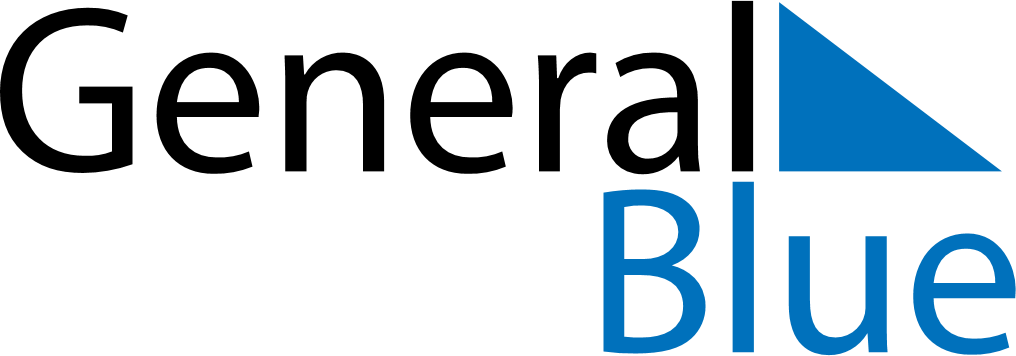 Weekly CalendarJanuary 26, 2025 - February 1, 2025Weekly CalendarJanuary 26, 2025 - February 1, 2025Weekly CalendarJanuary 26, 2025 - February 1, 2025Weekly CalendarJanuary 26, 2025 - February 1, 2025Weekly CalendarJanuary 26, 2025 - February 1, 2025Weekly CalendarJanuary 26, 2025 - February 1, 2025SUNDAYJan 26MONDAYJan 27MONDAYJan 27TUESDAYJan 28WEDNESDAYJan 29THURSDAYJan 30FRIDAYJan 31SATURDAYFeb 01